GRUDZIEŃ                  Imię i nazwisko…………………………………………………………………………………………………………….   Grupa………………………………Znajdź 5 różnic pomiędzy obrazkami i zaznacz je na obrazku z prawej strony.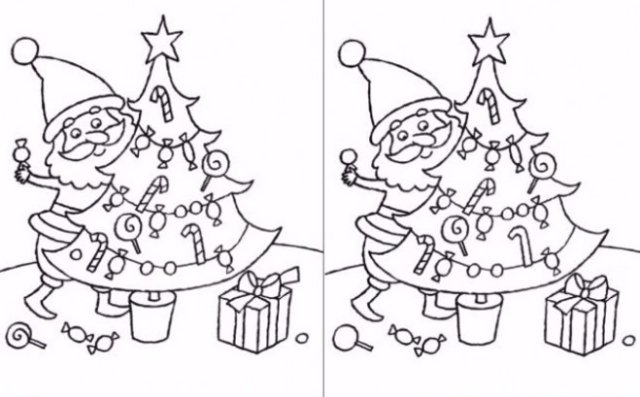 